เอกสาร SP-02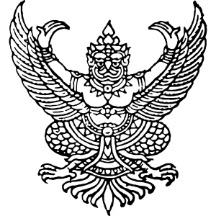 ที่ ศธ...................................	โรงเรียน.........................................	......................................................	......................................................	…………………………………………เรื่อง  	การขอแก้ไขชื่อ – สกุลผู้เข้าแข่งขัน งานศิลปหัตถกรรมนักเรียน ระดับเขตพื้นที่  ครั้งที่ 70 ปีการศึกษา 2565 สำนักงานเขตพื้นที่การศึกษาประถมศึกษาพิจิตร เขต 1  เรียน	ประธานศูนย์การแข่งขันกลุ่มสาระ/กิจกรรม............................................................................................	ตามที่โรงเรียน............................................................สังกัด .................................................................... ได้ตัวแทนเข้าแข่งขันในกลุ่มสาระ.................................................................……………………………………....……. ชื่อกิจกรรม........................................................................................................................................................ ในการแข่งขันงานศิลปหัตถกรรมนักเรียน ระดับเขตพื้นที่  ครั้งที่ 70 ปีการศึกษา 2565  สำนักงานเขตพื้นที่การศึกษาประถมศึกษาพิจิตร เขต 1 นั้น	โรงเรียน............................................................ มีความประสงค์ขอแก้ไขชื่อ – สกุลผู้เข้าแข่งขัน ดังนี้	จึงเรียนมาเพื่อโปรดทราบและพิจารณาขอแสดงความนับถือ(...........................................................)................................................................ที่ชื่อ – สกุลเดิมที่ผิดชื่อ – สกุลที่ถูกต้อง